15/04RM04397Atividade – Página: 8Ligue cada periférico ao seu nome: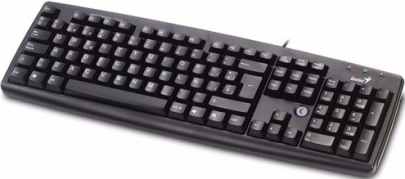 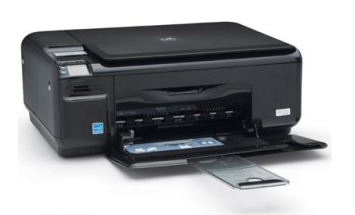 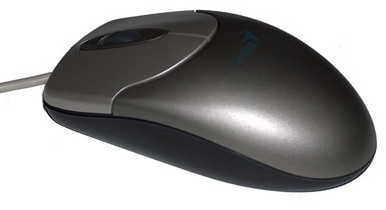 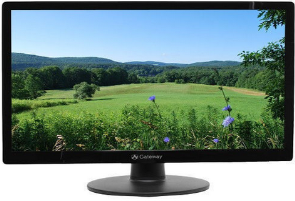 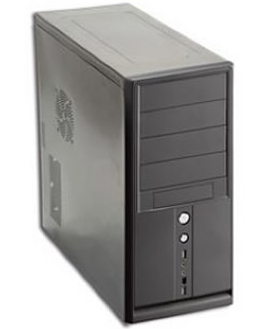 